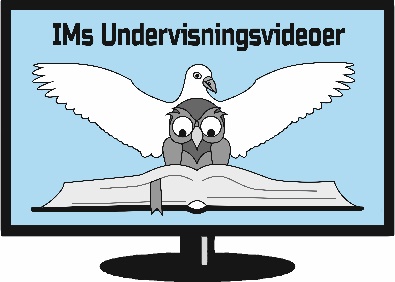 SAMTALEOPLÆGDaniels Bog, kapitel 1Genkender du uviljen til at være ”ren”? Hvor kommer den fra?Bliver vi nogensinde helt ”rene”? Hvorfor/hvorfor ikkeHvem har brug for min ”renhed”?Hvordan bevarer vi vores integritet som mennesker og som kristne?